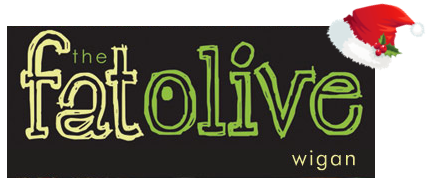 Boxing Day 20213 courses - £25.95StartersLeek and Potato Soup with fresh Bread (V)Smooth Chicken Liver Pâté, Cranberry Chutney and Toasted crostiniGrilled Black Pudding, Braised chorizo and Leeks, Pea puree and a Red Wine JusSmoked Salmon and Atlantic prawns, roasted Fennel and Pea Shoot Salad, Lime and Coriander dressingTomato, Basil and Mozzarella Bruschetta, Rocket and Red Pepper salad and a Balsamic Glaze (V)Main Courses8oz Sirloin Steak, Garlic Mushrooms, Hand Cut Chips and Peppercorn SauceHerb Crusted Cod Fillet, Fondant Potato, Pea Puree and Chive Butter CrèmeSlow braised Lamb Shank, Spring Onion Mash and Rosemary jusChicken Supreme Stuffed with Black Pudding, Parmentier Potatoes and Tarragon SauceTiân of Chargrilled Mediterranean Vegetables and Fresh Mozzarella, Lemon and Basil Couscous, Creamed Napoli SauceDessertsVanilla Cheesecake, Fruit CoulisSticky Toffee Pudding, Vanilla Ice CreamWarm Chocolate Brownie, Pistachio Ice CreamFat Olive Cheese Plate, Crackers, House Chutney